          GUIA PRÁCTICA DE ARTES VISUALES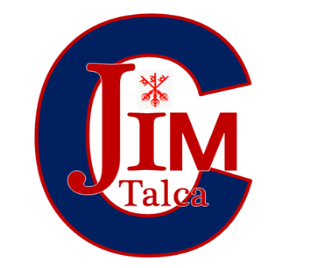 ENSEÑANZA BÁSICAI ítem, selección múltiple, encierra en con un circulo la alternativa correcta.(2 puntos cada una)Los colores primarios son:Blanco, rojo y azul.Blanco y negro.Rojo, azul, amarillo.Los colores secundarios son:Amarillo y verde.Verde, naranjo y violeta.Morado y plomo.II.- TERMINOS PAREADOS, une con una línea el concepto o palabra con la obra correspondiente.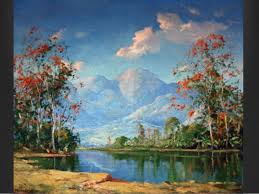 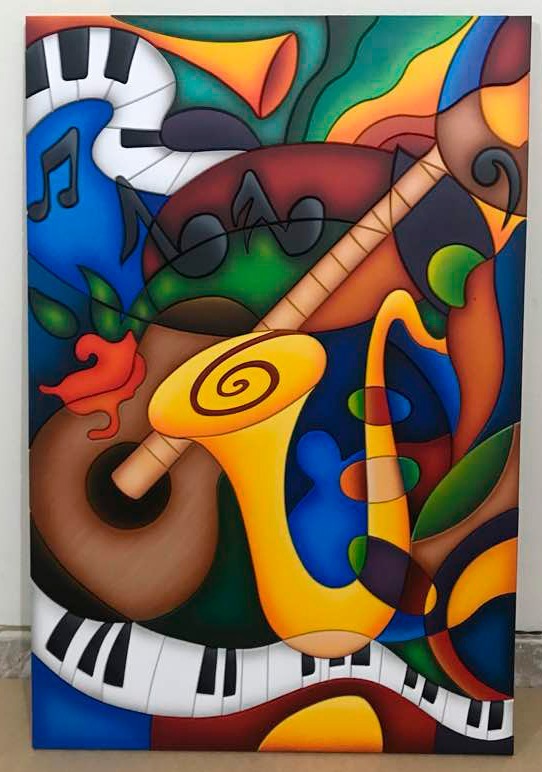 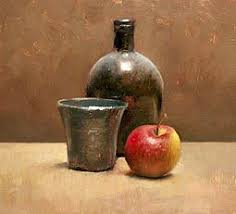 III.- DESARROLLO Pinta y escribe el nombre de los colores según corresponda, en  símbolos y mezclas correspondientes. ( 8 puntos)             Colores secundarios                                           Colores primariosIV. REALIZAR LO QUEQUERIDO EN LOS SIGUIENTES CUADROSNOMBRE ALUMNO:NOMBRE ALUMNO:FECHA:CURSO: 5° básico FECHA DE ENTREGA: 30 de abril 2020.FECHA DE ENTREGA: 30 de abril 2020.CONTENIDO: color, paisaje, conceptos de arte.CONTENIDO: color, paisaje, conceptos de arte.CONTENIDO: color, paisaje, conceptos de arte.OBJETIVO: Identificar conceptos propios de la asignatura.Recordar la  teoría del color Reconocer  de estilos y/o tendencias artísticas.OBJETIVO: Identificar conceptos propios de la asignatura.Recordar la  teoría del color Reconocer  de estilos y/o tendencias artísticas.OBJETIVO: Identificar conceptos propios de la asignatura.Recordar la  teoría del color Reconocer  de estilos y/o tendencias artísticas.LINEAS HORIZONTALESLINEAS VERTICALESHACER UN CILINDROHACER UN CUBO